CÂMARA MUNICIPAL DE JACAREÍ18ª LEGISLATURA - ANO IIRESUMO DA ATA ELETRÔNICA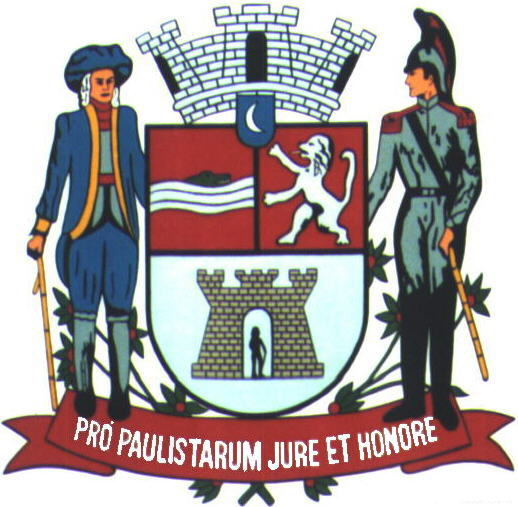 8ª AUDIÊNCIA PÚBLICAAVALIAÇÃO E DEMONSTRAÇÃO DO CUMPRIMENTO DAS
METAS FISCAIS - SEGUNDO QUADRIMESTRE DE 2022Comissão Permanente de Finanças e OrçamentoRealizada em 29/09/2022Horário: 15h10min18ª (DÉCIMA OITAVA) LEGISLATURA - ANO IIRESUMO DA ATA ELETRÔNICA DA8ª (OITAVA) AUDIÊNCIA PÚBLICAAos vinte e nove (29) dias do mês de setembro (09) do ano dois mil e vinte e dois (2022), iniciando às quinze horas e dez minutos (15h10), compareceram ao Plenário da Câmara Municipal de Jacareí, com a finalidade de participar de Audiência Pública destinada à avaliação e demonstração do cumprimento das metas fiscais referentes ao segundo quadrimestre de 2022, convocada pela Comissão Permanente de Finanças e Orçamento – CFO por intermédio do Edital nº 08/2022-SL, publicado no Boletim Oficial do Município nº 1474, de 16/09/2022, os seguintes Vereadores: ABNER - PSDB; EDGARD SASAKI - PSDB; MARIA AMÉLIA - PSDB; PAULINHO DO ESPORTE - PSD e ROGÉRIO TIMÓTEO - REPUBLICANOS. 	As assinaturas dos vereadores, autoridades, representantes da Prefeitura Municipal de Jacareí, assessores de vereadores e demais presentes à 8ª Audiência Pública constam da lista de presenças anexa ao final deste Resumo.			A Mesa Diretora dos Trabalhos foi composta pelos Vereadores integrantes da Comissão Permanente de Finanças e Orçamento: EDGARD SASAKI (Presidente), PAULINHO DO ESPORTE (Relator) e ROGÉRIO TIMÓTEO (Membro). 	Após a abertura da Audiência Pública, o Presidente passou a palavra ao Senhor REYNALDO BUENO PRIANTI NETO – Diretor de Finanças da Prefeitura Municipal de Jacareí, que ocupou a Tribuna para sua apresentação. Cópia dos slides apresentados segue anexa ao final do presente Resumo de Ata. 	Ao final da apresentação, os Vereadores realizaram questionamentos, na seguinte ordem: PAULINHO DO ESPORTE - PSD; MARIA AMÉLIA - PSDB e ROGÉRIO TIMÓTEO - REPUBLICANOS. Em certo momento, o Presidente interveio para complementar uma resposta do Senhor Reynaldo, referente ao impacto da pandemia em alguns processos licitatórios, e aproveitou a oportunidade para parabenizar a Secretaria de Finanças do Executivo pelos resultados alcançados. Ato contínuo, o Vereador ROGÉRIO TIMÓTEO fez um último questionamento, também respondido e comentado pelo Diretor de Finanças. 	Ao final dos questionamentos, o Presidente agradeceu a participação de todos e, às dezesseis horas e dez minutos (16h10), declarou encerrada a 8ª Audiência Pública. 	Para constar, foi lavrado o presente Resumo da Ata Eletrônica por mim, ______________________ WAGNER SCHIEBER - Oficial Técnico Legislativo, digitado e assinado, na conformidade do Artigo 84 do Regimento Interno da Câmara Municipal de Jacareí. Cabe ressaltar que a Ata Eletrônica contendo a gravação desta Audiência Pública ficará devidamente arquivada e os documentos nela mencionados ficarão à disposição na Secretaria Legislativa da Câmara para averiguação a qualquer tempo. Este Resumo deverá ser encaminhado para publicação no site da Câmara e para análise dos Vereadores, que terão o prazo de dois (02) dias úteis, a contar do envio, para propor retificação, inserção de algum registro ou impugnação, por escrito, sem o que se dará a aprovação tácita e, por consequência, a aceitação do conteúdo integral da Ata Eletrônica sem ressalvas, nos termos regimentais. Palácio da Liberdade, Jacareí, 3 de outubro de 2022. 	EDGARD SASAKIPresidente da Comissão Permanente deFinanças e Orçamento